Please, first of all, accept my sincere apologies for the delay in providing a response to your request.Your recent request for information is replicated below, together with our response.Details of children held in custody in Glasgow police stations each year since 2017. Please break this information down by station, and year. 
Please include the age and ethnicity of the child, the length of time in custody, and the reason for the stay.A breakdown of all individuals under the age of 18, held in police custody in a Glasgow station is provided as follows:A breakdown by ethnicity is as follows:A breakdown by age is as follows:A breakdown by time spent in custody is as follows:I can further advise you that all of the individuals above were in police custody as an ‘officially accused’ or ‘not officially accused’ individual - further details can be found online:Crime Investigation SOPCriminal Justice (Scotland) Act 2016 (Arrest Process) SOPCare and Welfare of Persons in Police Custody SOPThe associated recorded ‘charge types’ for each custody is held but it is difficult to create any meaningful analysis from the data as many custodies have been charged with more than one offence and so several charges appear in the field.To be of assistance, I can provide some insight to the data as follows as regards the most frequently referenced charge types:1022 of the custodies had reference to ‘assault’ in the charge field.794 had reference to s38(1) of the Criminal Justice Licensing Act 2010 - threatening or abusive behaviour328 had reference to ‘theft’.244 had reference to ‘SOSA’ - the Sexual Offences (Scotland) Act 207 had reference to ‘Housebreaking’ (including attempts)169 had reference to s49(1) of the Criminal Law Consolidation Act 1995 - carry a knife162 had reference to s52(1)&(3) of the Criminal Law Consolidation Act 1995 - vandalism99 had reference to s47(1) of the Criminal Law Consolidation Act 1995 - offensive weapons66 had reference to the ‘Misuse of Drugs Act 1971’57 had reference to ‘breach of the peace’If you require any further assistance please contact us quoting the reference above.You can request a review of this response within the next 40 working days by email or by letter (Information Management - FOI, Police Scotland, Clyde Gateway, 2 French Street, Dalmarnock, G40 4EH).  Requests must include the reason for your dissatisfaction.If you remain dissatisfied following our review response, you can appeal to the Office of the Scottish Information Commissioner (OSIC) within 6 months - online, by email or by letter (OSIC, Kinburn Castle, Doubledykes Road, St Andrews, KY16 9DS).Following an OSIC appeal, you can appeal to the Court of Session on a point of law only. This response will be added to our Disclosure Log in seven days' time.Every effort has been taken to ensure our response is as accessible as possible. If you require this response to be provided in an alternative format, please let us know.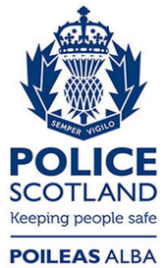 Freedom of Information ResponseOur reference:  FOI 23-0828Responded to:  02 May 2023Year/ stationBaird StCathcartGovanLondon RdStewart StTotal201711112969423512018151181694766415201913125310143528202012423714040220218514317515418202268743695112023141886118Total1565110238482062743EthnicityTotalAfrican9Any Mixed Ethnic Group22Arab7Black Scottish or Other Black17Other African, Caribbean or Black11Other Asian43Other Ethnic Group79Other White54Pakistani8Unknown14White British342White English53White Gypsy/Traveller4White Irish4White Polish17White Scottish2059Total2743AgeTotal1110124513231145321510351648117409Total2743Time TotalTime TotalTime TotalTime TotalUp to 1hr1237 - 8hrs11414 - 15hrs2921 - 22hrs81 - 2hrs4208 - 9hrs10115 - 16hrs2522 - 23hrs142 - 3hrs4389 - 10hrs8316 - 17hrs2323 - 24hrs73 - 4hrs33410 - 11hrs9117 - 18hrs1824hrs +984 - 5hrs25411 - 12hrs7918 - 19hrs25Total27435 - 6hrs19012 - 13hrs5419 - 20hrs166 - 7hrs14113 - 14hrs4620 - 21hrs12